RVK – Hláska m na začiatku slovaPomenuj obrázky. Povedz, v ktorých slovách  počuješ hláskum na začiatku slova.  Slová, v ktorých počuješ hlásku m na začiatku, napíš písmeno m do okienka pri obrázku. Obrázky vyfarbi.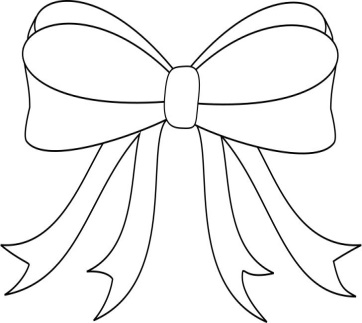 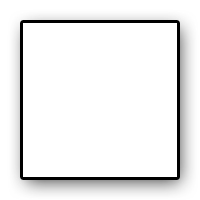 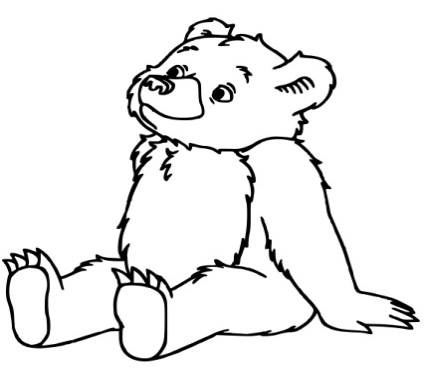 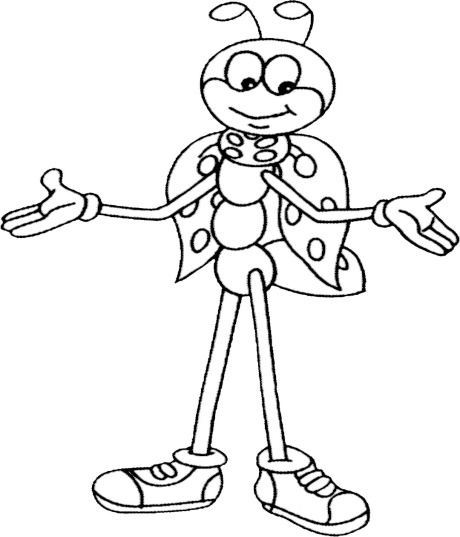 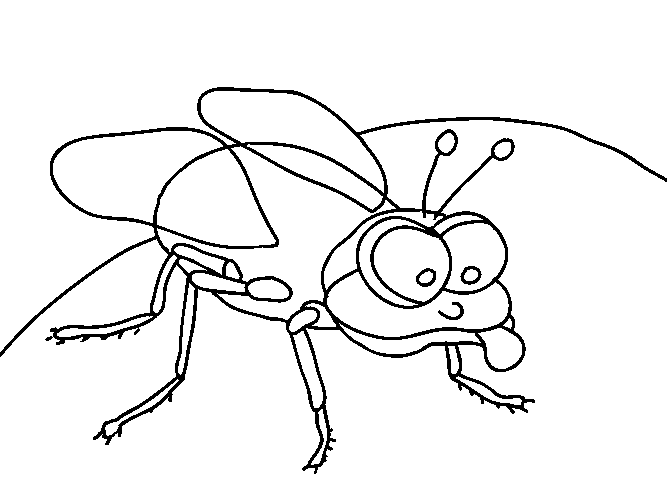 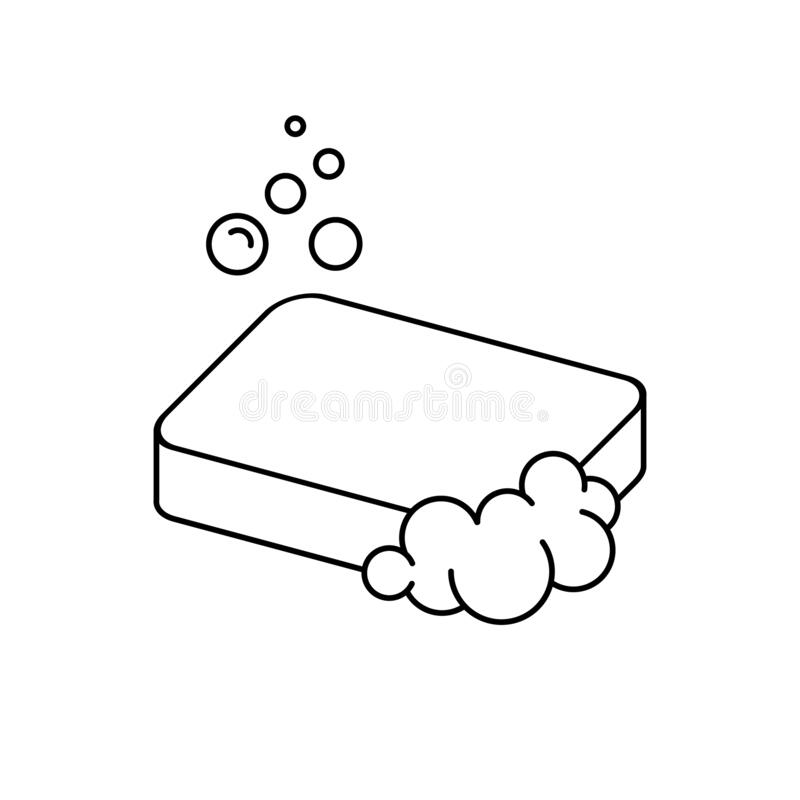 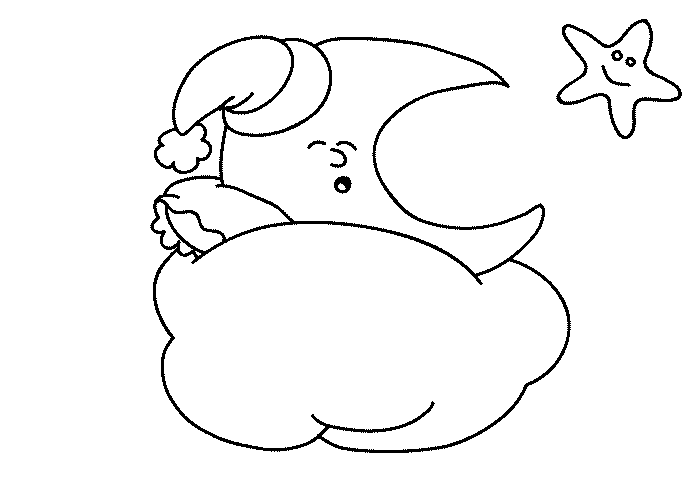 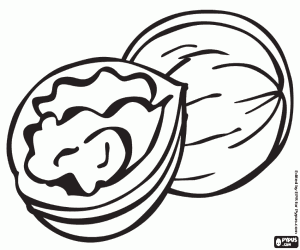 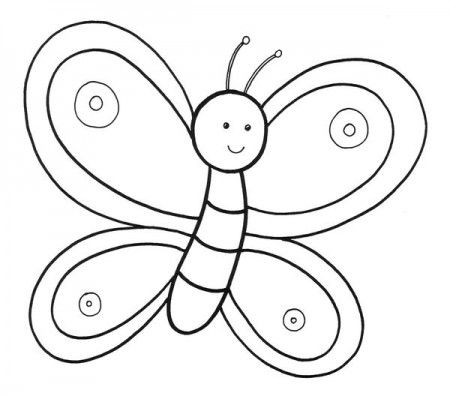 